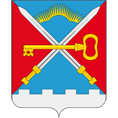 ПОСТАНОВЛЕНИЕАДМИНИСТРАЦИИ СЕЛЬСКОГО ПОСЕЛЕНИЯ АЛАКУРТТИ КАНДАЛАКШСКОГО  РАЙОНАот 20.09.2017от 20.09.2017№№133133О начале отопительного периода 2017/2018 в нежилом фонде, расположенном на территории муниципального образования сельское поселение Алакуртти Кандалакшского районаО начале отопительного периода 2017/2018 в нежилом фонде, расположенном на территории муниципального образования сельское поселение Алакуртти Кандалакшского районаО начале отопительного периода 2017/2018 в нежилом фонде, расположенном на территории муниципального образования сельское поселение Алакуртти Кандалакшского районаО начале отопительного периода 2017/2018 в нежилом фонде, расположенном на территории муниципального образования сельское поселение Алакуртти Кандалакшского районаО начале отопительного периода 2017/2018 в нежилом фонде, расположенном на территории муниципального образования сельское поселение Алакуртти Кандалакшского районаО начале отопительного периода 2017/2018 в нежилом фонде, расположенном на территории муниципального образования сельское поселение Алакуртти Кандалакшского районаО начале отопительного периода 2017/2018 в нежилом фонде, расположенном на территории муниципального образования сельское поселение Алакуртти Кандалакшского районаО начале отопительного периода 2017/2018 в нежилом фонде, расположенном на территории муниципального образования сельское поселение Алакуртти Кандалакшского районаО начале отопительного периода 2017/2018 в нежилом фонде, расположенном на территории муниципального образования сельское поселение Алакуртти Кандалакшского районаО начале отопительного периода 2017/2018 в нежилом фонде, расположенном на территории муниципального образования сельское поселение Алакуртти Кандалакшского районаВ связи с понижением среднесуточной температуры наружного воздуха, Уставом сельского поселения Алакуртти Кандалакшского района, в целях создания комфортных условий в нежилом фонде, расположенном на территории муниципального образования сельское поселение Алакуртти Кандалакшского районапостановляю:Теплоснабжающим предприятиям, управляющим организациям, независимо от форм собственности и ведомственной принадлежности, Начать отопительный период в нежилом фонде, расположенным на территории муниципального образования сельское поселение Алакуртти Кандалакшского района с 09 часов 00 минут 25 сентября 2017 года.Обеспечить подключение систем отопления не жилых зданий.Контроль за исполнением настоящего постановления оставляю за собой.Опубликовать настоящее постановление в информационном бюллетене «Алакуртти – наша земля» и разместить на официальном сайте.И.о. главы администрации сельского поселения Алакуртти                                                        А.О. ФоминаВ связи с понижением среднесуточной температуры наружного воздуха, Уставом сельского поселения Алакуртти Кандалакшского района, в целях создания комфортных условий в нежилом фонде, расположенном на территории муниципального образования сельское поселение Алакуртти Кандалакшского районапостановляю:Теплоснабжающим предприятиям, управляющим организациям, независимо от форм собственности и ведомственной принадлежности, Начать отопительный период в нежилом фонде, расположенным на территории муниципального образования сельское поселение Алакуртти Кандалакшского района с 09 часов 00 минут 25 сентября 2017 года.Обеспечить подключение систем отопления не жилых зданий.Контроль за исполнением настоящего постановления оставляю за собой.Опубликовать настоящее постановление в информационном бюллетене «Алакуртти – наша земля» и разместить на официальном сайте.И.о. главы администрации сельского поселения Алакуртти                                                        А.О. ФоминаВ связи с понижением среднесуточной температуры наружного воздуха, Уставом сельского поселения Алакуртти Кандалакшского района, в целях создания комфортных условий в нежилом фонде, расположенном на территории муниципального образования сельское поселение Алакуртти Кандалакшского районапостановляю:Теплоснабжающим предприятиям, управляющим организациям, независимо от форм собственности и ведомственной принадлежности, Начать отопительный период в нежилом фонде, расположенным на территории муниципального образования сельское поселение Алакуртти Кандалакшского района с 09 часов 00 минут 25 сентября 2017 года.Обеспечить подключение систем отопления не жилых зданий.Контроль за исполнением настоящего постановления оставляю за собой.Опубликовать настоящее постановление в информационном бюллетене «Алакуртти – наша земля» и разместить на официальном сайте.И.о. главы администрации сельского поселения Алакуртти                                                        А.О. ФоминаВ связи с понижением среднесуточной температуры наружного воздуха, Уставом сельского поселения Алакуртти Кандалакшского района, в целях создания комфортных условий в нежилом фонде, расположенном на территории муниципального образования сельское поселение Алакуртти Кандалакшского районапостановляю:Теплоснабжающим предприятиям, управляющим организациям, независимо от форм собственности и ведомственной принадлежности, Начать отопительный период в нежилом фонде, расположенным на территории муниципального образования сельское поселение Алакуртти Кандалакшского района с 09 часов 00 минут 25 сентября 2017 года.Обеспечить подключение систем отопления не жилых зданий.Контроль за исполнением настоящего постановления оставляю за собой.Опубликовать настоящее постановление в информационном бюллетене «Алакуртти – наша земля» и разместить на официальном сайте.И.о. главы администрации сельского поселения Алакуртти                                                        А.О. ФоминаВ связи с понижением среднесуточной температуры наружного воздуха, Уставом сельского поселения Алакуртти Кандалакшского района, в целях создания комфортных условий в нежилом фонде, расположенном на территории муниципального образования сельское поселение Алакуртти Кандалакшского районапостановляю:Теплоснабжающим предприятиям, управляющим организациям, независимо от форм собственности и ведомственной принадлежности, Начать отопительный период в нежилом фонде, расположенным на территории муниципального образования сельское поселение Алакуртти Кандалакшского района с 09 часов 00 минут 25 сентября 2017 года.Обеспечить подключение систем отопления не жилых зданий.Контроль за исполнением настоящего постановления оставляю за собой.Опубликовать настоящее постановление в информационном бюллетене «Алакуртти – наша земля» и разместить на официальном сайте.И.о. главы администрации сельского поселения Алакуртти                                                        А.О. ФоминаВ связи с понижением среднесуточной температуры наружного воздуха, Уставом сельского поселения Алакуртти Кандалакшского района, в целях создания комфортных условий в нежилом фонде, расположенном на территории муниципального образования сельское поселение Алакуртти Кандалакшского районапостановляю:Теплоснабжающим предприятиям, управляющим организациям, независимо от форм собственности и ведомственной принадлежности, Начать отопительный период в нежилом фонде, расположенным на территории муниципального образования сельское поселение Алакуртти Кандалакшского района с 09 часов 00 минут 25 сентября 2017 года.Обеспечить подключение систем отопления не жилых зданий.Контроль за исполнением настоящего постановления оставляю за собой.Опубликовать настоящее постановление в информационном бюллетене «Алакуртти – наша земля» и разместить на официальном сайте.И.о. главы администрации сельского поселения Алакуртти                                                        А.О. ФоминаВ связи с понижением среднесуточной температуры наружного воздуха, Уставом сельского поселения Алакуртти Кандалакшского района, в целях создания комфортных условий в нежилом фонде, расположенном на территории муниципального образования сельское поселение Алакуртти Кандалакшского районапостановляю:Теплоснабжающим предприятиям, управляющим организациям, независимо от форм собственности и ведомственной принадлежности, Начать отопительный период в нежилом фонде, расположенным на территории муниципального образования сельское поселение Алакуртти Кандалакшского района с 09 часов 00 минут 25 сентября 2017 года.Обеспечить подключение систем отопления не жилых зданий.Контроль за исполнением настоящего постановления оставляю за собой.Опубликовать настоящее постановление в информационном бюллетене «Алакуртти – наша земля» и разместить на официальном сайте.И.о. главы администрации сельского поселения Алакуртти                                                        А.О. ФоминаВ связи с понижением среднесуточной температуры наружного воздуха, Уставом сельского поселения Алакуртти Кандалакшского района, в целях создания комфортных условий в нежилом фонде, расположенном на территории муниципального образования сельское поселение Алакуртти Кандалакшского районапостановляю:Теплоснабжающим предприятиям, управляющим организациям, независимо от форм собственности и ведомственной принадлежности, Начать отопительный период в нежилом фонде, расположенным на территории муниципального образования сельское поселение Алакуртти Кандалакшского района с 09 часов 00 минут 25 сентября 2017 года.Обеспечить подключение систем отопления не жилых зданий.Контроль за исполнением настоящего постановления оставляю за собой.Опубликовать настоящее постановление в информационном бюллетене «Алакуртти – наша земля» и разместить на официальном сайте.И.о. главы администрации сельского поселения Алакуртти                                                        А.О. ФоминаВ связи с понижением среднесуточной температуры наружного воздуха, Уставом сельского поселения Алакуртти Кандалакшского района, в целях создания комфортных условий в нежилом фонде, расположенном на территории муниципального образования сельское поселение Алакуртти Кандалакшского районапостановляю:Теплоснабжающим предприятиям, управляющим организациям, независимо от форм собственности и ведомственной принадлежности, Начать отопительный период в нежилом фонде, расположенным на территории муниципального образования сельское поселение Алакуртти Кандалакшского района с 09 часов 00 минут 25 сентября 2017 года.Обеспечить подключение систем отопления не жилых зданий.Контроль за исполнением настоящего постановления оставляю за собой.Опубликовать настоящее постановление в информационном бюллетене «Алакуртти – наша земля» и разместить на официальном сайте.И.о. главы администрации сельского поселения Алакуртти                                                        А.О. ФоминаВ связи с понижением среднесуточной температуры наружного воздуха, Уставом сельского поселения Алакуртти Кандалакшского района, в целях создания комфортных условий в нежилом фонде, расположенном на территории муниципального образования сельское поселение Алакуртти Кандалакшского районапостановляю:Теплоснабжающим предприятиям, управляющим организациям, независимо от форм собственности и ведомственной принадлежности, Начать отопительный период в нежилом фонде, расположенным на территории муниципального образования сельское поселение Алакуртти Кандалакшского района с 09 часов 00 минут 25 сентября 2017 года.Обеспечить подключение систем отопления не жилых зданий.Контроль за исполнением настоящего постановления оставляю за собой.Опубликовать настоящее постановление в информационном бюллетене «Алакуртти – наша земля» и разместить на официальном сайте.И.о. главы администрации сельского поселения Алакуртти                                                        А.О. Фомина